                                                  ПАМЯТКА                                                для родителей«Учим детей правилам дорожного движения» Учите ребёнка наблюдательности: осматриваться по сторонам и определять, нет ли опасности приближающегося транспорта во дворе, когда вы идете по улице, выходите на пешеходный переход.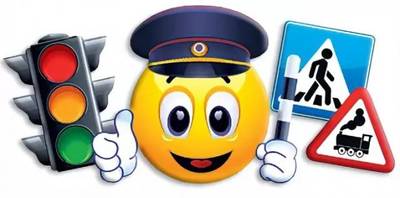 Двигаясь по тротуару,  держитесь подальше от проезжей части.Приучите ребёнка, идя по тротуару, внимательно наблюдать за выездом автомобилей из арок дворов и поворотами транспорта на перекрестках.Учите правильно переходить дорогу: поворот головы налево, направо, еще раз налево. Дойдя до середины дороги, посмотрите направо. Если нет движения транспорта, продолжайте переход, не останавливаясь, если есть – остановитесь и пропустите транспорт.Учите всматриваться вдаль, пропускать приближающийся транспорт.Наблюдая за приближающимися транспортными средствами, обращайте внимание ребенка на то, что за крупными машинами может быть опасность: едет легковой автомобиль или мотоцикл на большой скорости.Не выходите с ребенком на проезжую часть из-за каких-либо препятствий: стоящих автомобилей, кустов, закрывающих обзор проезжей части.Переходите проезжую часть строго перпендикулярно. Объясняйте, что это делается для лучшего наблюдения за движением транспорта.Переходите проезжую часть только на зеленый сигнал светофора. Объясните ребёнку, что переходить дорогу на зеленый мигающий сигнал нельзя. Он горит всего три секунды, можно попасть в ДТП.